Шановні викладачі та студентство!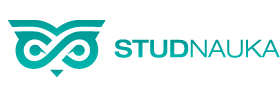 Сприяючи науковому розвитку України та акумулюванню наукових ідей молоді та досвідчених спеціалістів запрошуємо Вас взяти  участь у Всеукраїнських науково-практичних Інтернет-конференціях.Розклад конференцій на 2016/2017 навчальний рікНаша основна мета – розвиток науки і допомога в публікації результатів наукових досліджень. Оскільки далеко не всі вчені та фахівці можуть поїхати в інший регіон або країну, щоб бути присутнім на науковому форумі, часто конференція з дистанційною участю, з поданням наукових матеріалів на інтернет-ресурсі, є єдиною можливістю для науковців представити на осуд колег свої роботи. Саме тому ми публікуємо всі надіслані статті на сайті конференції studnauka.com для створення єдиного інформаційного простору вчених країни. Для студентів перевагами участі в наших конференціях є:зручний час конференції (ми проводимо конференції двічі на місяць);широкий вибір секцій для написання роботи з будь-якої дисципліни;автор отримує збірник і сертифікат учасника на свою електронну пошту безкоштовно;можливість отримати друкований збірник та сертифікат;доступна вартість організаційного внескуУмови участіВзяти участь у нашій конференції просто!Крок 1. На нашому офіційному сайті studnauka.com в розділі «Умови та оплата» знаходите правила і зразок оформлення наукової роботи. Крок 2. Заповнюєте форму в розділі «Подати доповідь», де вказуєте всі свої координати та прикріплюєте документ з Вашою роботоюКрок 3. На вказану ел. пошту протягом доби отримуєте листа з підтвердженням правильності оформлення робити та дотримання вимог організатора конференції (у разі помилок оформлення Вам запропонують відредагувати роботу та надіслати повторно) та сумою організаційного внеску з реквізитами для оплати.Крок 4. Після оплати орг. внеску  на пошту studnauka.com@mail.ru  відсилаєте скан-копію платіжки, у відповідь отримуєте лист з підтвердженням оплати.Крок 5. Вітаємо Вашу роботу прийнято до часті у конференції! Протягом двох тижнів після закінчення конференції на Вашу пошту прийде електронний збірник (також його можна буде скачати  в нашому архіві «Розклад конференцій»)  та сертифікат учасника. Для тих авторів, що замовляли друкований збірник та/або сертифікат протягом цього ж періоду прийде посилка на вказану адресу обраним перевізником, вказаними при заповненні форми на участь.До публікації приймаються наукові тези студентів та викладачів з оригінальним текстом. Робота має містити власний погляд на досліджувану проблему та мати наукову цінність.Оформлення доповіді.Обсяг роботи має бути не менше 3 і не більше 10 сторінок машинописного тексту, що оформлений згідно вимог СтудНаука. Набір тексту, формул та таблиць має бути виконаний в редакторі Microsoft Word для Windows.Параметри сторінки та основного тексту:  всі поля по 2см; шрифт основного тексту Times New Roman, розмір – 14; міжрядковий інтервал – 1,5; вирівнювання по ширині; абзацний відступ 1 см; орієнтація аркуша – книжкова. Усі рисунки і таблиці, повинні бути пронумеровані і забезпечені назвами або підписами.Оформлення заголовка: зліва, жирним вказується ПІБ авторів та посада Наступниій рядок курсивом, також зліва, назва навчального закладу. Назва тез по центру, жирним, всі букви заглавні, розмір – 16. . Міжстрочний інтервал 1,5. Між назвою тез та текстом доповіді подвійний відступ. к.е.н Іванова. А, студент 5 курсу Петренко С. Криворізький Національний університетЛОГІСТИЧНЕ УПРАВЛІННЯ ПІДПРИЄМСТВОМОсновний текст….Список літератури:1.2.Список літератури обов’язковий. Оформлюється в алфавітному порядку або в порядку згадування в тексті. Посилання в тексті має бути в квадратних дужках на відповідне джерело списку літератури, наприклад [1, с. 277]. Дозволяється використовувати електронні джерела, має бути посилання на сайт. Використання автоматичних посторінкових посилань не допускається. Слова «Список літератури» мають бути виділені жирним, по лівому краю. Кожне джерело має починатися з нової строки, з абзаційного відступу 1см, міжрядковий інтервал 1,5.СтудНаука організовує та проводить всеукраїнські науково-практичні конференції за різними галузями знань :- Біологічні науки;- Будівництво і архітектура;- Географія і геологія;- Державне управління і політологія;- Екологія;- Економіка;- Інформаційні технології і програмування;- Історія;- Математика і статистика;- Медицина і ветеринарія;- Педагогіка і психологія;- Право;- Сільське господарство;- Соціологія;- Технічні науки;- Фізика;- Фізична культура і професійний спорт;- Філологічні науки;- Філософія;- Хімія. Вартість участі у конференції. Організаційний внесок за участь у конференції складає 25 грн. за одну (повну або неповну) сторінку тексту, оформленого згідно вимог СтудНауки. Вартість друкованого сертифікату – 15 грн, друкованого збірника – 30 грн.  Отримання друкованих варіантів збірника і сертифіката не є обов’язковим. Кожному автору публікації в електронному або друкованому вигляді видається сертифікат учасника конференції, що є підтвердженням Вашої участі в ній. Електронні сертифікати разом зі збірником висилаються на подані e-mail адреси. Друковані сертифікати ламінуються та висилаються Укрпоштою або Новою Поштою на вказану автором адресу.Велике прохання розповсюдити цю інформацію серед студентів Вашого ВНЗ!Будуймо майбутнє разом!Наші контакти: Офіційний сайт: studnauka.comЗа всіма питаннями будь ласка звертайтесь на нашу пошту: studnauka.com@mail.ru Колектив СтудНауки бажає всім учасникам натхнення та творчих досягнень!1 – 15 листопадаХХVІІ Всеукраїнська науково-практична Інтернет-конференція ” Наука і інновації”.15 – 30 листопадаХХVІІІ Всеукраїнська науково-практична Інтернет-конференція “Досягнення вищої школи” .1 – 15 грудняХХІХ Всеукраїнська науково-практична Інтернет-конференція “Перспективні питання сучасної науки”.15 – 30 грудняХХХ Всеукраїнська науково-практична Інтернет-конференція “Актуальні наукові розробки”.15 – 30 січняХХХІ Всеукраїнська науково-практична Інтернет-конференція “Перспективні наукові дослідження”.1 – 15 лютогоХХХІІ Всеукраїнська науково-практична Інтернет-конференція “Сучасна наука. Нові перспективи”.15 – 28 лютогоХХХІІІ Всеукраїнська науково-практична Інтернет-конференція “Сучасні тенденції в науці і освіті”.1 – 15 березняХХХІV Всеукраїнська науково-практична Інтернет-конференція “Актуальні наукові дослідження. Від теорії до практики”.15 – 30 березняХХХV Всеукраїнська науково-практична Інтернет-конференція “Наука сьогодні: теорія, методологія,практика, проблематика”.1 – 15 квітняХХХVІ Всеукраїнська науково-практична Інтернет-конференція “Теоретичні і практичні наукові інновації”.15 – 30 квітняХХХVІІ Всеукраїнська науково-практична Інтернет-конференція “Перспективи розвитку наукових досліджень в ХХІ столітті”.1 – 15 травняХХХVІІІ Всеукраїнська науково-практична Інтернет-конференція “Наука в сучасному світі”.15 – 30 травняХХХІХ Всеукраїнська науково-практична Інтернет-конференція “Тенденції сучасної науки”.